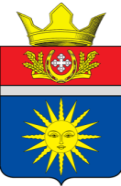 АДМИНИСТРАЦИЯАКЧЕРНСКОГО СЕЛЬСКОГО ПОСЕЛЕНИЯУРЮПИНСКОГО МУНИЦИПАЛЬНОГО РАЙОНА ВОЛГОГРАДСКОЙ ОБЛАСТИПОСТАНОВЛЕНИЕ       от  23.09.2020 года                     № 29Об утверждении Положения о системе управления охраной труда в администрации Акчернского сельского поселения  Урюпинского муниципального района Волгоградской области В соответствии с Трудовым кодексом РФ, в целях обеспечения здоровых и безопасных условий труда: Утвердить Положение о системе управления охраной труда в администрации Акчернского сельского поселения Урюпинского муниципального района Волгоградской области согласно Приложению. Ответственному за охрану труда ознакомить всех работников администрации Акчернского сельского поселения Урюпинского муниципального района Волгоградской области с настоящим постановлением. Настоящее постановление разместить на официальном сайте администрации Акчернского сельского поселения Урюпинского муниципального района Волгоградской области в информационно-телекоммуникационной сети «Интернет». Контроль за исполнением постановления оставляю за собой.    Глава Акчернского сельского поселения                                А.Л. Кутыркин                                                                                                                 Утверждено постановлением администрации Акчернского сельского поселения  Урюпинского района  Волгоградской области  от  23.09.2020 № 29 ПОЛОЖЕНИЕ о системе управления охраной труда в администрации  Акчернского сельского поселения  Урюпинского района Волгоградской области 1. ОБЩИЕ ПОЛОЖЕНИЯ 1.1.Настоящее Положение разработано в соответствии с Трудовым кодексом Российской Федерации, Типовым положением о системе управления охраной труда, утвержденным приказом Министерства труда и  социальной защиты  Российской Федерации от 19 августа 2016 года № 438н, требованиями ГОСТ 12.0.230-2007. Межгосударственный стандарт. Система стандартов безопасности труда. Системы управления охраной труда. Общие требования (введен в действие Приказом Ростехрегулирования от 10.07.2007 N169-ст), ГОСТ 12.0.230.1-2015. Межгосударственный стандарт. Система стандартов безопасности труда. Системы управления охраной труда. Руководство по применению ГОСТ 12.0.230-2007 (введен в действие Приказом Росстандарта от 09.06.2016 N601-ст). 1.2.Система управления охраной труда (далее - СУОТ) - комплекс взаимосвязанных и взаимодействующих между собой элементов, устанавливающих политику и цели в области охраны труда в администрации Акчернского сельского поселения Урюпинского района Волгоградской области (далее – Администрация, работодатель) и процедуры по достижению этих целей. 1.3.СУОТ представляет собой единство: а) организационных структур управления работодателя с фиксированными обязанностями его должностных лиц; б) процедур и порядков функционирования СУОТ, включая планирование и реализацию мероприятий по улучшению условий труда и организации работ по охране труда; в) устанавливающей (нормативные правовые акты работодателя) и фиксирующей (журналы, акты, записи) документации. 1.4.Действие СУОТ распространяется на всей территории, во всех зданиях и сооружениях работодателя. 1.5.Требования СУОТ обязательны для всех работников, работающих у работодателя, и являются обязательными для всех лиц, находящихся на территории, в зданиях и сооружениях работодателя. 1.6.Основой организации и функционирования СУОТ является положение о СУОТ, разрабатываемое работодателем самостоятельно и утверждаемое постановлением Администрации с учетом мнения работников. 2. ПОЛИТИКА РАБОТОДАТЕЛЯ В ОБЛАСТИ ОХРАНЫ ТРУДА 2.1. Политика работодателя в области охраны труда (далее - Политика по охране труда) является публичной документированной декларацией работодателя о намерении и гарантированном выполнении им обязанностей по соблюдению государственных нормативных требований охраны труда и добровольно принятых на себя обязательств. 2.2. Политика по охране труда обеспечивает: а) приоритет сохранения жизни и здоровья работников в процессе их трудовой деятельности; б) соответствие условий труда на рабочих местах требованиям охраны труда; в) выполнение последовательных и непрерывных мер (мероприятий) по предупреждению происшествий и случаев ухудшения состояния здоровья работников, производственного травматизма и профессиональных заболеваний, в том числе посредством управления профессиональными рисками; г) учет индивидуальных особенностей работников, в том числе посредством проектирования рабочих мест, выбора оборудования, инструментов, сырья и материалов, средств индивидуальной и коллективной защиты, построения производственных и технологических процессов; д) непрерывное совершенствование и повышение эффективности СУОТ; е) обязательное привлечение работников, уполномоченных ими представительных органов к участию в управлении охраной труда и обеспечении условий труда, соответствующих требованиям охраны труда, посредством необходимого ресурсного обеспечения и поощрения такого участия; ж) личную заинтересованность в обеспечении, насколько это возможно, безопасных условий труда; з) выполнение иных обязанностей в области охраны труда исходя из специфики своей деятельности. 2.3. В Политике по охране труда отражаются: а) положения о соответствии условий труда на рабочих местах работодателя требованиям охраны труда; б) обязательства работодателя по предотвращению травматизма и ухудшения здоровья работников; в) положения об учете специфики деятельности работодателя и вида (видов) осуществляемой им экономической деятельности, обусловливающих уровень профессиональных рисков работников; г) порядок совершенствования функционирования СУОТ. 2.4. При определении Политики по охране труда работодатель обеспечивает совместно с работниками и (или) уполномоченными ими представительными органами предварительный анализ состояния охраны труда у работодателя и обсуждение Политики по охране труда. 2.5. Политика по охране труда должна быть доступна всем работникам, работающим у работодателя, а также иным лицам, находящимся на территории, в зданиях и сооружениях работодателя. 3. ЦЕЛИ РАБОТОДАТЕЛЯ В ОБЛАСТИ ОХРАНЫ ТРУДА 3.1. Основные цели работодателя в области охраны труда (далее - цели) содержатся в Политике по охране труда и достигаются путем реализации работодателем процедур, предусмотренных разделом 5 настоящего Положения.4. ОБЕСПЕЧЕНИЕ ФУНКЦИОНИРОВАНИЯ СУОТ (распределение обязанностей в сфере охраны труда между должностными лицами работодателя)4.1. Для обеспечения эффективного функционирования СУОТ в администрации распределены обязанности и ответственность как за элементы и процессы системы, так и за отдельные мероприятия Плана. 4.1.1. Обязанности главы сельского поселения. Ответственность за обеспечение охраны труда в администрации несет глава сельского поселения. Он организует работу, направленную на сохранение жизни и здоровья работников и обеспечение соответствия условий труда государственным нормативным требованиям охраны труда, а также выделяет необходимые для функционирования СУОТ ресурсы. Обязанности руководителя учреждения в области охраны труда установлены в статье 212 ТК РФ. Работодатель организует распределение ответственности за вопросы охраны труда на всех работников администрации.4.1.2. Обязанности работников администрации установлены статьей 214 ТК РФ. Обязанности работников в области охраны труда прописаны в их должностных инструкциях. 4.1.3. Комиссии по охране труда. С целью обеспечения активного участия работников в процессе управления охраной труда по инициативе работников или работодателя может быть сформирована Комиссия по охране труда. Работа Комиссии по охране труда организуется в соответствии с требованиями статей 218 и 370 ТК РФ, а также других нормативных правовых актов, утвержденных уполномоченным федеральным органом исполнительной власти. 4.2. Обучение, квалификация и компетентность персонала. 4.2.1. Для достижения наибольшей эффективности внедрения и функционирования СУОТ глава сельского поселения обеспечивает непрерывное обучение по охране труда, включая специальную подготовку и повышение квалификации всего персонала. Работники администрации проходят обучение с учетом специфики выполняемых работ, имеют соответствующую квалификацию и компетентность, необходимые для безопасного выполнения своих функций. Обучение и проверка знаний требований охраны труда осуществляются в соответствии с порядком, утвержденным уполномоченным федеральным органом исполнительной власти, а также другими нормативными требованиями. 4.3. Процедура внутреннего обмена информацией. Процедура содержит описание как минимум следующих элементов обмена информацией: - порядок согласования и пересмотра локальных нормативных актов по охране труда, соответствующий требованиям, утвержденным уполномоченным федеральным органом исполнительной власти; - порядок рассмотрения обращений работников и поступающих от них предложений по улучшению условий труда и совершенствованию СУОТ; - порядок формирования, размещения и постоянной актуализации информационных материалов (наглядных пособий, плакатов, стендов, документов по охране труда) на территории администрации, включая требования к обеспечению достаточности таких материалов, доступности мест их размещения, сроков актуализации и лиц, ответственных за информационные материалы учреждения. 4.4. Управление документами СУОТ. 4.4.1. Разработка, внедрение и обеспечение эффективного функционирования СУОТ включает в себя создание комплекса взаимоувязанных локальных нормативных документов, содержащих структуру системы, обязанности и права для каждого конкретного исполнителя, процессы обеспечения охраны труда и контроля, обеспечивающие функционирование всей структуры. 4.4.2. Документы СУОТ допускается разрабатывать в виде стандартов учреждения, руководства или других видов документов (приложения к распорядительному документу администрации). Комплект документов СУОТ является минимальным, необходимым для обеспечения функционирования СУОТ. 4.4.3. Документация системы управления охраной труда: - периодически анализируется и, при необходимости, своевременно корректируется; - доступна для работников, которых она касается и кому предназначена. 5. ПРОЦЕДУРЫ, НАПРАВЛЕННЫЕ НА ДОСТИЖЕНИЕ ЦЕЛЕЙ РАБОТОДАТЕЛЯ 5.1. С целью организации процедуры подготовки работников по охране труда в Администрации определены: а) требования к необходимой профессиональной компетентности по охране труда работников, ее проверке, поддержанию и развитию; б) перечень должностей работников, проходящих подготовку по охране труда в обучающих организациях; в) перечень должностей работников, проходящих подготовку по охране труда у работодателя; г) перечень должностей работников, освобожденных от прохождения первичного инструктажа на рабочем месте; д) работники, ответственные за проведение инструктажа по охране труда на рабочем месте в структурных подразделениях работодателя; е) вопросы, включаемые в программу инструктажа по охране труда; ж) состав комиссии работодателя по проверке знаний требований охраны труда; з) регламент работы комиссии работодателя по проверке знаний требований охраны труда; и) перечень вопросов по охране труда, по которым работники проходят проверку знаний в комиссии работодателя; к) порядок организации подготовки по вопросам оказания первой помощи пострадавшим в результате аварий и несчастных случаев на производстве; л) порядок организации и проведения инструктажа по охране труда; 5.2. В ходе организации процедуры подготовки работников по охране труда учитывается необходимость подготовки работников исходя из характера и содержания выполняемых ими работ, имеющейся у них квалификации и компетентности, необходимых для безопасного выполнения своих должностных обязанностей. 5.3. С целью организации процедуры организации и проведения оценки условий труда Администрацией установлены: а) порядок создания и функционирования комиссии по проведению специальной оценки условий труда, а также права, обязанности и ответственность ее членов; б) особенности функционирования комиссии по проведению специальной оценки условий труда в структурных подразделений с образованием юридического лица. в) организационный порядок проведения специальной оценки условий труда на рабочих местах работодателя в части деятельности комиссии по проведению специальной оценки условий труда; г) порядок урегулирования споров по вопросам специальной оценки условий труда; д) порядок использования результатов специальной оценки условий труда. 5.4. С целью организации процедуры управления профессиональными рисками работодателем устанавливается порядок реализации следующих мероприятий по управлению профессиональными рисками: а) выявление опасностей; б) оценка уровней профессиональных рисков; в) снижение уровней профессиональных рисков. 5.5. Идентификация опасностей, представляющих угрозу жизни и здоровью работников, и составление их перечня осуществляются работодателем с привлечением ответственного за охрану труда в Администрации, работников Администрации. 5.6. В качестве опасностей, представляющих угрозу жизни и здоровью работников, работодатель рассматривает следующие: а) механические опасности: опасность падения из-за потери равновесия, в том числе при спотыкании или подскальзывании, при передвижении по скользким поверхностям или мокрым полам; опасность пореза частей тела, в том числе кромкой листа бумаги, канцелярским ножом, ножницами; опасность травмирования, в том числе снегом и (или) льдом, упавшими с крыш зданий и сооружений; б) опасности, связанные с воздействием тяжести и напряженности трудового процесса: опасность перенапряжения зрительного анализатора; в) опасности, связанные с воздействием световой среды: опасность недостаточной освещенности в рабочей зоне. 5.7. К мерам по исключению или снижению уровней профессиональных рисков относятся: а) исключение опасной работы (процедуры); б) замена опасной работы (процедуры) менее опасной; г) реализация административных методов ограничения времени воздействия опасностей на работников. 5.8. С целью организации процедуры информирования работников об условиях труда на их рабочих местах, уровнях профессиональных рисков, а также о предоставляемых им гарантиях, полагающихся компенсациях работодатель применяет такие формы информирования, как: а) включения соответствующих положений в трудовой договор работника; б) ознакомления работника с результатами специальной оценки условий труда на его рабочем месте; в) проведения совещаний, круглых столов, семинаров, конференций, встреч заинтересованных сторон, переговоров; г) размещения соответствующей информации в общедоступных местах. д) использования информационных ресурсов в информационно-телекоммуникационной сети "Интернет". 5.9. С целью организации процедуры обеспечения оптимальных режимов труда и отдыха работников работодатель применяет следующие мероприятия по обеспечению оптимальных режимов труда и отдыха работников: а) обеспечение рационального использования рабочего времени; в) обеспечение перерывов для отдыха работников. 6. ПЛАНИРОВАНИЕ МЕРОПРИЯТИЙ ПО РЕАЛИЗАЦИИ ПРОЦЕДУР 6.1. С целью планирования мероприятий по реализации процедур работодатель устанавливает порядок подготовки, пересмотра и актуализации плана мероприятий по реализации процедур (далее - План). 6.2. Ответственный за охрану труда в Администрации, до 15 февраля предоставляет План на утверждение главе Администрации. 6.3. В Плане отражаются: а) общий перечень мероприятий, проводимых при реализации процедур. б) общий перечень мероприятий, проводимых при реализации процедур; в) ожидаемый результат по каждому мероприятию, проводимому при реализации процедур; г) сроки реализации по каждому мероприятию, проводимому при реализации процедур; д) ответственные лица за реализацию мероприятий, проводимых при реализации процедур, на каждом уровне управления; е) источник финансирования мероприятий, проводимых при реализации процедур. 7. КОНТРОЛЬ ФУНКЦИОНИРОВАНИЯ СУОТ И МОНИТОРИНГ РЕАЛИЗАЦИИ ПРОЦЕДУР 7.1. С целью организации контроля функционирования СУОТ и мониторинга реализации процедур работодатель определяет порядок реализации мероприятий, обеспечивающих: а) оценку соответствия состояния условий и охраны труда требованиям охраны труда, подлежащим выполнению; б) получение информации для определения результативности и эффективности процедур; в) получение данных, составляющих основу для принятия решений по совершенствованию СУОТ. 7.2. К основным видам контроля функционирования СУОТ работодателя и мониторинга реализации процедур относятся:  а) контроль состояния рабочего места, применяемого оборудования, инструментов, сырья, материалов, выявления профессиональных рисков, а также реализации иных мероприятий по охране труда, осуществляемых постоянно, мониторинг показателей реализации процедур; б) контроль выполнения процессов, имеющих периодический характер выполнения: оценка условий труда работников, подготовка по охране труда; в) учет и анализ несчастных случаев, профессиональных заболеваний, а также изменений требований охраны труда, подлежащих выполнению; г) контроль эффективности функционирования СУОТ в целом. 7.3. Для повышения эффективности контроля функционирования СУОТ и мониторинга показателей реализации процедур на каждом уровне управления работодатель вводит ступенчатые формы контроля функционирования СУОТ и мониторинга показателей реализации процедур, а также предусматривает возможность осуществления общественного контроля функционирования СУОТ и мониторинга показателей реализации процедур. 7.4. В случаях, когда в ходе проведения контроля функционирования СУОТ и мониторинга реализации процедур выявляется необходимость предотвращения причин невыполнения каких-либо требований, и, как следствие, возможного повторения аварий, несчастных случаев, профессиональных заболеваний, незамедлительно осуществляются корректирующие действия.8. ПЛАНИРОВАНИЕ УЛУЧШЕНИЙ ФУНКЦИОНИРОВАНИЯ СУОТ 8.1. С целью организации планирования улучшения функционирования СУОТ работодатель устанавливает зависимость улучшения функционирования СУОТ от результатов контроля функционирования СУОТ и мониторинга реализации процедур, а также обязательность учета результатов расследований аварий, несчастных случаев, профессиональных заболеваний, результатов контрольно-надзорных мероприятий органов государственной власти, предложений работников и (или) уполномоченных ими представительных органов. 8.2. При планировании улучшения функционирования СУОТ работодатель проводит анализ эффективности функционирования СУОТ, предусматривающий оценку следующих показателей: а) степень достижения целей работодателя в области охраны труда; б) способность СУОТ обеспечивать выполнение обязанностей работодателя, отраженных в Политике по охране труда; в) эффективность действий, намеченных работодателем на всех уровнях управления по результатам предыдущего анализа эффективности функционирования СУОТ; г) необходимость изменения СУОТ, включая корректировку целей в области охраны труда, перераспределение обязанностей должностных лиц работодателя в области охраны труда, перераспределение ресурсов работодателя; д) необходимость обеспечения своевременной подготовки тех работников, которых затронут решения об изменении СУОТ; е) необходимость изменения критериев оценки эффективности функционирования СУОТ. 9. РЕАГИРОВАНИЕ НА АВАРИИ, НЕСЧАСТНЫЕ СЛУЧАИ И ПРОФЕССИОНАЛЬНЫЕ ЗАБОЛЕВАНИЯ 9.1. С целью обеспечения и поддержания безопасных условий труда, недопущения случаев производственного травматизма и профессиональной заболеваемости работодатель устанавливает порядок выявления потенциально возможных аварий, порядок действий в случае их возникновения. 9.2. При установлении порядка действий при возникновении аварии работодателем учитываются существующие и разрабатываемые планы реагирования на аварии и ликвидации их последствий, а также необходимость гарантировать в случае аварии: а) защиту людей, находящихся в рабочей зоне, при возникновении аварии посредством использования внутренней системы связи и координации действий по ликвидации последствий аварии; б) возможность работников остановить работу и/или незамедлительно покинуть рабочее место и направиться в безопасное место; в) невозобновление работы в условиях аварии; г) предоставление информации об аварии соответствующим компетентным органам, службам и подразделениям по ликвидации аварийных и чрезвычайных ситуаций, надежной связи работодателя с ними; д) оказание первой помощи пострадавшим в результате аварий и несчастных случаев на производстве и при необходимости вызов скорой медицинской помощи (или оказание первой помощи при наличии у работодателя здравпункта), выполнение противопожарных мероприятий и эвакуации всех людей, находящихся в рабочей зоне; е) подготовку работников для реализации мер по предупреждению аварий, обеспечению готовности к ним и к ликвидации их последствий, включая проведение регулярных тренировок в условиях, приближенных к реальным авариям. 9.3. С целью своевременного определения и понимания причин возникновения аварий, несчастных случаев и профессиональных заболеваниях работодатель устанавливает порядок расследования аварий, несчастных случаев и профессиональных заболеваний, а также оформления отчетных документов в соответствии с Трудовым Кодексом РФ и Положением об охране труда. 9.4. Результаты реагирования на аварии, несчастные случаи и профессиональные заболевания оформляются работодателем в форме акта с указанием корректирующих мероприятий по устранению причин, повлекших их возникновение. 10. УПРАВЛЕНИЕ ДОКУМЕНТАМИ СУОТ 10.1. С целью организации управления документами СУОТ работодатель определяет формы и рекомендации по оформлению нормативных правовых актов и иных документов, содержащих структуру системы, обязанности и ответственность в сфере охраны труда для каждого структурного подразделения работодателя и конкретного исполнителя, процессы обеспечения охраны труда и контроля, необходимые связи между структурными подразделениями работодателя, обеспечивающие функционирование СУОТ. 10.2. Лица, ответственные за разработку и утверждение документов СУОТ, определяются работодателем на всех уровнях управления. Порядок разработки, согласования, утверждения и пересмотра документов СУОТ, сроки их хранения устанавливаются работодателем в инструкции по делопроизводству. 10.3. В качестве особого вида документов СУОТ, которые не подлежат пересмотру, актуализации, обновлению и изменению, определяются контрольно-учетные документы СУОТ (записи), включая: а) акты и иные записи данных, вытекающие из осуществления СУОТ; б) журналы учета и акты записей данных об авариях, несчастных случаях, профессиональных заболеваниях; в) записи данных о воздействиях вредных (опасных) факторов производственной среды и трудового процесса на работников и наблюдении за условиями труда и за состоянием здоровья работников; г) результаты контроля функционирования СУОТ. 